21η ΠΡΟΣΚΛΗΣΗ ΣΥΓΚΛΗΣΗΣ ΟΙΚΟΝΟΜΙΚΗΣ ΕΠΙΤΡΟΠΗΣΚαλείστε να προσέλθετε σε κατεπείγουσα συνεδρίαση της Οικονομικής Επιτροπής, που θα διεξαχθεί στο Δημοτικό Κατάστημα την 31η του μηνός Μαΐου έτους 2019, ημέρα Παρασκευή και ώρα 13:30 για την συζήτηση και λήψη αποφάσεων στα παρακάτω θέματα της ημερήσιας διάταξης, σύμφωνα με τις σχετικές διατάξεις του άρθρου 75 του Ν.3852/2010 (ΦΕΚ Α' 87). Το κατεπείγον της συνεδρίασης αφορά στην ανάγκη λήψης απόφασης για την εύρυθμη λειτουργία των υπηρεσιών του Δήμου.1. Έγκριση δικαιολογητικών δαπανών της πάγιας προκαταβολής των Προέδρων των Τοπικών Κοινοτήτων2. Έγκριση τεχνικών προδιαγραφών –  καθορισμός όρων διακήρυξης ανοικτής ηλεκτρονικής διαγωνιστικής διαδικασίας κάτω των ορίων  για την ανάδειξη προμηθευτών  έτοιμου φαγητού για τη σίτιση: α) μαθητών του Μουσικού Σχολείου Τρικάλων, σχολικού έτους  2019 – 2020 και β) ωφελουμένων του ΚΗΦΗ  «Η ΤΡΙΚΚΗ» για το έτος 2020,  συνολικού προϋπ/σμού  192.348,60 €, συμπ/νου του ΦΠΑ.3. Έγκριση δαπάνης για την πληρωμή της δημοσίευσης περιληπτικής διακήρυξης σε  εφημερίδες (τοπικές, εβδομαδιαίες, πανελλήνιες) για το έργο «Περιπατητικός Διάδρομος στο Αθλητικό Πάρκο Σωτήρας»4. Έγκριση εγγράφων σύμβασης και διακήρυξης ανοικτού ηλεκτρονικού διαγωνισμού του Υποέργου 1 με τίτλο «Οριστική αρχιτεκτονική, στατική  και η/μ μελετη για το έργο με τίτλο: «ΕΠΑΝΑΧΡΗΣΗ ΣΥΓΚΡΟΤΗΜΑΤΟΣ ΑΠΟΘΗΚΩΝ Δ. ΤΡΙΚΚΑΙΩΝ ΣΕ ΠΟΛΥΧΩΡΟ ΤΕΧΝΗΣ ΚΑΙ ΠΟΛΙΤΙΣΜΟΥ» προϋπολογισμού 272.483,64€ της ενταγμένης πράξης με τίτλο «ΕΠΑΝΑΧΡΗΣΗ ΣΥΓΚΡΟΤΗΜΑΤΟΣ ΑΠΟΘΗΚΩΝ Δ. ΤΡΙΚΚΑΙΩΝ ΣΕ ΠΟΛΥΧΩΡΟ ΤΕΧΝΗΣ ΚΑΙ ΠΟΛΙΤΙΣΜΟΥ»5. Ανάκληση της με αρ. 115/2019 Απόφασης Οικονομικής Επιτροπής και εκ νέου έγκριση εγγράφων σύμβασης και διακήρυξης ανοικτού ηλεκτρονικού διαγωνισμού του έργου: «ΒΕΛΤΙΩΣΗ ΑΓΡΟΤΙΚΗΣ ΟΔΟΠΟΙΙΑΣ ΔΗΜΟΥ ΤΡΙΚΚΑΙΩΝ»  συνολικού προϋπολογισμού  868.000,00€.6. Σύσταση επιτροπής διεξαγωγής διαγωνισμού για την διενέργεια ηλεκτρονικού διαγωνισμού του έργου:  «ΒΕΛΤΙΩΣΗ ΑΓΡΟΤΙΚΗΣ ΟΔΟΠΟΙΙΑΣ ΔΗΜΟΥ ΤΡΙΚΚΑΙΩΝ» δαπάνης εργασιών 868.000,00 ευρώ με ΦΠΑ.7. Έγκριση όρων διακήρυξης εκμίσθωσης του δικαιώματος υλοτόμησης και απολήψεως του λήμματος της συστάδας 10β του δημοτικού - διακατεχόμενου δάσους ΑΓΡΕΛΙΑΣ-ΚΟΥΜΑΡΙΑΣ.8. Άσκηση η μη αναιρέσεως κατά της αριθμ. 27/2019 απόφασης του Μονομελούς Πρωτοδικείου Τρικάλων9. Μη άσκηση ανακοπής και αίτηση αναστολής κατά της αριθμ. 81/2019 διαταγής πληρωμής του Ειρηνοδικείου Τρικάλων του Χρήστου Κομπούρα του Ιωάννη10. Μη άσκηση ανακοπής και αίτηση αναστολής κατά των αριθμ. 104/2019 και 105/2019 διαταγών πληρωμής του Ειρηνοδικείου Τρικάλων του Βασιλείου Λαφαζάνη του Θεοδώρου11. Έγκριση των αριθμ. 654/2019 και 655/2019 αποφάσεων Δημάρχου ΤρικκαίωνΠίνακας Αποδεκτών	ΚΟΙΝΟΠΟΙΗΣΗ	ΤΑΚΤΙΚΑ ΜΕΛΗ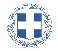 ΕΛΛΗΝΙΚΗ ΔΗΜΟΚΡΑΤΙΑ
ΝΟΜΟΣ ΤΡΙΚΑΛΩΝΔΗΜΟΣ ΤΡΙΚΚΑΙΩΝΔ/ΝΣΗ ΔΙΟΙΚΗΤΙΚΩΝ ΥΠΗΡΕΣΙΩΝΤΜΗΜΑ ΔΙΟΙΚΗΤΙΚΗΣ ΥΠΟΣΤΗΡΙΞΗΣΓραμματεία Οικονομικής ΕπιτροπήςΤρίκαλα, 29 Μαΐου 2019
Αριθ. Πρωτ. : 15574ΠΡΟΣ :  1.Τα μέλη της ΟικονομικήςΕπιτροπής (Πίνακας Αποδεκτών)(σε περίπτωση κωλύματος παρακαλείσθε να ενημερώσετε τον αναπληρωτή σας).κ. Πέτσας Κωνσταντίνος Εκπρόσωπος Τ.Κ. Αγρελιάςκ. Πιτέλης Δημήτριος Εκπρόσωπος Τ.Κ. ΚουμαριάςΟ Πρόεδρος της Οικονομικής ΕπιτροπήςΡόμπος ΧριστόφοροςΑντιδήμαρχοςΡόμπος ΧριστόφοροςΣτουρνάρας ΓεώργιοςΠαζαΐτης ΔημήτριοςΑλεστά ΣοφίαΛεβέντη-Καρά ΕυθυμίαΚωτούλας ΙωάννηςΝτιντής ΠαναγιώτηςΓκουγκουστάμος ΖήσηςΚαΐκης ΓεώργιοςΔήμαρχος & μέλη Εκτελεστικής ΕπιτροπήςΓενικός Γραμματέας  Δ.ΤρικκαίωνΑναπληρωματικά μέλη Ο.Ε. 